Межправительственный комитет по интеллектуальной собственности, генетическим ресурсам, традиционным знаниям и фольклоруСорок третья сессияЖенева, 30 мая – 3 июня 2022 г.РЕЗЮМЕ ДОКУМЕНТОВ Документ подготовлен СекретариатомI.	РАБОЧИЕ ДОКУМЕНТЫ К СОРОК ТРЕТЬЕЙ СЕССИИНиже следует краткое описание документов, которые были подготовлены к сорок третьей сессии Межправительственного комитета по интеллектуальной собственности, генетическим ресурсам, традиционным знаниям и фольклору («Комитет» или «МКГР»), по состоянию на 19 мая 2022 г. Все эти, а также любые дополнительные документы будут размещаться по следующему адресу по мере их готовности: https://www.wipo.int/meetings/en/details.jsp?meeting_id=70088.WIPO/GRTKF/IC/43/1 Prov. 2: Проект повестки дня сорок третьей сессииВ данном документе содержатся предлагаемые пункты повестки дня, которые будут рассматриваться Комитетом;  он представляется Комитету для возможного принятия.WIPO/GRTKF/IC/43/2: Аккредитация некоторых организацийВ указанном документе представлены названия, контактная информация, а также цели и задачи организаций, обратившихся в Комитет с просьбой об аккредитации в качестве наблюдателей ad hoc на нынешней и будущих сессиях Комитета.WIPO/GRTKF/IC/43/3: Участие коренных народов и местных общин: Добровольный фондВ 2005 г. Генеральная Ассамблея ВОИС учредила Добровольный фонд ВОИС для аккредитованных коренных и местных общин. Это решение было принято на основании документа WO/GA/32/6, в который впоследствии, в сентябре 2010 г., были внесены изменения Генеральной Ассамблеей ВОИС; в указанном документе излагаются цели и принципы деятельности Фонда. В данном документе речь идет о назначении Консультативного совета Фонда и приводится информация об инициированной Секретариатом кампании по мобилизации средств. Необходимая информационная записка, содержащая подробные сведения о полученных взносах и бенефициарах, распространяется параллельно в качестве документа WIPO/GRTKF/IC/43/INF/4.WIPO/GRTKF/IC/43/4: Сводный документ, относящийся к интеллектуальной собственности и генетическим ресурсамНа своей сорок третьей сессии, состоявшейся 28 февраля – 4 марта 2022 г., Комитет, взяв за основу документ WIPO/GRTKF/IC/42/4, подготовил дополнительный текст («Сводный документ, относящийся к интеллектуальной собственности и генетическим ресурсам Rev. 2»).  Комитет постановил, что этот текст в том виде, в котором он находился по состоянию на 4 марта 2022 г., когда завершилось рассмотрение пункта повестки дня «Генетические ресурсы», будет препровожден на рассмотрение сорок третьей сессии Комитета в соответствии с мандатом Комитета на двухлетний период 2022–2023 гг. и программой работы на 2022 г.  Согласно этому решению для данной сессии был подготовлен документ WIPO/GRTKF/IC/43/4. WIPO/GRTKF/IC/43/5: Документ Председателя относительно проекта международно-правового документа, касающегося интеллектуальной собственности, генетических ресурсов и традиционных знаний, связанных с генетическими ресурсамиВ апреле 2019 г. г-н Иен Госс, избранный на должность Председателя МКГР на двухлетний период 2018–2019 гг., подготовил текст проекта международно-правового документа, касающегося интеллектуальной собственности, генетических ресурсов и традиционных знаний, связанных с генетическими ресурсами, для рассмотрения МКГР. В качестве нового Председателя г-жа Лиликлер Беллами примет к сведению любые комментарии по данному тексту и рассмотрит дальнейшие шаги в его отношении.  К текущей сессии был подготовлен документ WIPO/GRTKF/IC/43/5.WIPO/GRTKF/IC/43/6: Отчет, содержащий компиляцию материалов о базах данных по генетическим ресурсам и связанным с ними традиционным знаниямВ 2017 г. Генеральная Ассамблея ВОИС поручила Секретариату «подготовить отчет (отчеты), содержащий компиляцию и обновленные варианты исследований, предложения и другие материалы об инструментарии и мероприятиях, касающихся баз данных и действующих режимов раскрытия ГР и связанных с ними ТЗ, для выявления имеющихся пробелов». Во исполнение этого решения к тридцать пятой сессии Комитета был подготовлен документ WIPO/GRTKF/IC/35/5, а к тридцать шестой, тридцать седьмой, тридцать восьмой, тридцать девятой, сороковой и сорок второй сессиям – его обновленные версии WIPO/GRTKF/IC/36/5, WIPO/GRTKF/IC/37/8 Rev., WIPO/GRTKF/IC/38/8, WIPO/GRTKF/IC/39/8, WIPO/GRTKF/IC/40/9 и WIPO/GRTKF/IC/42/6. Этот же документ с рядом обновленных сведений будет подготовлен в качестве документа WIPO/GRTKF/IC/43/6.WIPO/GRTKF/IC/43/7: Отчет, содержащий компиляцию материалов о режимах раскрытия информации о генетических ресурсах и связанных с ними традиционных знанияхВ 2017 г. Генеральная Ассамблея ВОИС поручила Секретариату «подготовить отчет (отчеты), содержащий компиляцию и обновленные варианты исследований, предложения и другие материалы об инструментарии и мероприятиях, касающихся баз данных и действующих режимов раскрытия ГР и связанных с ними ТЗ, для выявления имеющихся пробелов». Во исполнение этого решения к тридцать пятой сессии Комитета был подготовлен документ WIPO/GRTKF/IC/35/6, а к тридцать шестой, тридцать седьмой, тридцать восьмой, тридцать девятой, сороковой и сорок второй сессиям – его обновленные версии WIPO/GRTKF/IC/36/6, WIPO/GRTKF/IC/37/9, WIPO/GRTKF/IC/38/9, WIPO/GRTKF/IC/39/9, WIPO/GRTKF/IC/40/10 и WIPO/GRTKF/IC/42/7. Этот же документ с рядом обновленных сведений опубликован повторно под номером WIPO/GRTKF/IC/43/7. WIPO/GRTKF/IC/43/8:  Экономические последствия задержек и неопределенности в патентном делопроизводстве: вопросы, вызывающие обеспокоенность США в контексте предложений о включении новых требований о патентном раскрытии На тридцать шестой сессии МКГР, состоявшейся в июне 2018 г., делегация Соединенных Штатов Америки представила документ под названием «Экономические последствия задержек и неопределенности в патентном делопроизводстве: вопросы, вызывающие обеспокоенность США в контексте предложений о включении новых требований о раскрытии патентов». Документ был повторно представлен в качестве рабочего документа настоящей сессии.WIPO/GRTKF/IC/43/9:  Совместная рекомендация по генетическим ресурсам и связанным с ними традиционным знаниямНа двадцатой сессии МКГР, состоявшейся в феврале 2012 г., делегации Канады, Японии, Норвегии, Республики Корея и Соединенных Штатов Америки представили документ, озаглавленный «Совместная рекомендация по генетическим ресурсам и связанным с ними традиционным знаниям». Документ был представлен под номером WIPO/GRTKF/IC/20/9 Rev.  Делегации Японии, Норвегии, Республики Корея и Соединенных Штатов Америки вновь представила данную рекомендацию в качестве рабочего документа настоящей сессии.WIPO/GRTKF/IC/43/10:  Совместная рекомендация об использовании баз данных для защитной охраны генетических ресурсов и традиционных знаний, связанных с генетическими ресурсамиНа двадцать третей сессии МКГР, состоявшейся в феврале 2013 г., делегации Канады, Японии, Республики Корея и Соединенных Штатов Америки представили документ, озаглавленный «Совместная рекомендация об использовании баз данных для защитной охраны генетических ресурсов и традиционных знаний, связанных с генетическими ресурсами». Документ был представлен под номером WIPO/GRTKF/IC/23/7. Делегации Японии, Норвегии, Республики Корея и Соединенных Штатов Америки повторно представили данный документ в качестве рабочего документа настоящей сессии.II.   	ИНФОРМАЦИОННЫЕ ДОКУМЕНТЫ К СОРОК ТРЕТЬЕЙ СЕССИИ WIPO/GRTKF/IC/43/INF/1: Список участниковПроект списка участников будет распространен на сорок третьей сессии Комитета.WIPO/GRTKF/IC/43/INF/2 Rev.: Резюме документовНастоящий документ подготовлен в качестве неофициального руководства по документации Комитета.WIPO/GRTKF/IC/43/INF/3 Rev.: Проект программы сорок третьей сессииВ соответствии с просьбой Комитета, озвученной на его десятой сессии, в этом документе представлена предлагаемая программа работы и ориентировочные сроки рассмотрения каждого пункта повестки дня. Данный проект является ориентировочным, фактическая организация работы Комитета будет определяться председателем и членами Комитета в соответствии с правилами процедуры.WIPO/GRTKF/IC/43/INF/4: Добровольный фонд ВОИС для аккредитованных коренных и местных общин: информационная записка о взносах и заявлениях об оказании финансовой поддержкиВ этом документе содержится информация о деятельности Добровольного фонда для аккредитованных коренных и местных общин, обязательная для представления Комитету. Правила Фонда изложены в приложении к документу WO/GA/32/6, который был одобрен Генеральной Ассамблеей ВОИС на тридцать второй сессии и впоследствии изменен этим же органом в сентябре 2010 г. В частности, в документе, подготовленном к текущей сессии, содержится информация о полученных взносах и обязательствах, а также о фактической финансовой поддержке, предоставленной представителям аккредитованных коренных и местных общин.WIPO/GRTKF/IC/43/INF/5: Информационная записка для дискуссионной группы местных и коренных общинВо исполнение решения Комитета, принятого на его седьмой сессии, каждая сессия Комитета открывается заседанием дискуссионной группы под председательством члена одной из коренных общин. Такие заседания предваряли работу предшествующих 34 сессий Комитета. Каждый раз представители коренных и местных общин выступали с презентациями по какой-то конкретной теме, связанной с переговорами в рамках МКГР. Презентации размещены на веб-сайте ВОИС по адресу: https://wipo.int/tk/en/igc/panels.html; их также можно найти на портале коренных народов на веб-сайте ВОИС. В документе, подготовленном к текущей сессии, изложены предлагаемые практические аспекты организации заседания дискуссионной группы на сорок третьей сессии Комитета.WIPO/GRTKF/IC/43/INF/7: Глоссарий основных терминов, относящихся к интеллектуальной собственности, генетическим ресурсам, традиционным знаниям и традиционным выражениям культурыКомитет на своей девятнадцатой сессии «предложил Секретариату обновить глоссарии, содержащиеся в документах WIPO/GRTKF/IC/19/INF/7 («Глоссарий ключевых терминов, касающихся интеллектуальной собственности и традиционных выражений культуры»), WIPO/GRTKG/IC/19/INF/8 («Глоссарий ключевых терминов, касающихся интеллектуальной собственности и традиционных знаний») и WIPO/GRTKF/IC/19/INF/9 («Глоссарий ключевых терминов, касающихся интеллектуальной собственности и генетических ресурсов»), свести их в один документ и опубликовать этот глоссарий в качестве информационного документа к следующей сессии Комитета». В документе, подготовленном к текущей сессии, представлена уже известная Комитету версия сводного глоссария. WIPO/GRTKF/IC/43/INF/8: Обновленный отчет о технической экспертизе проектов документов ВОИС, посвященных генетическим ресурсам, традиционным знаниям и традиционным выражениям культуры, по ключевым вопросам, касающимся интеллектуальной собственности, в контексте прав человека, принадлежащих коренным народамНа своей сороковой сессии Комитет просил Секретариат дать поручение, в рамках имеющихся ресурсов, о подготовке экспертом из числа представителей коренных народов Обновленного отчета о технической экспертизе проектов документов ВОИС, посвященных генетическим ресурсам, традиционным знаниям и традиционным выражениям культуры, по ключевым вопросам, касающимся интеллектуальной собственности («Отчета о технической экспертизе»), который был представлен Комитету в качестве информационного документа на его двадцать девятой сессии.  Подготовить Обновленный отчет о технической экспертизе было поручено г-же Неве Коллингс, директору Совета Управления жилищного обустройства аборигенов Нового Южного Уэльса при Департаменте семейных и муниципальных услуг Австралии, и г-ну Элифурахе Лалтаика, старшему преподавателю и руководителю Отдела научных исследований Университета Тумаини (г. Макумира, Танзания).  В настоящем документе содержится обновленный вариант Отчета о технической экспертизе. [Конец документа]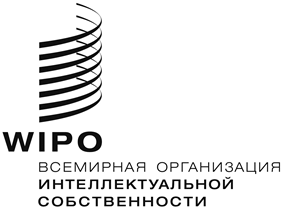 RWIPO/GRTKF/IC/43/INF/2 REV.    WIPO/GRTKF/IC/43/INF/2 REV.    WIPO/GRTKF/IC/43/INF/2 REV.    оригинал: английский   оригинал: английский   оригинал: английский   дата: 19 мая 2022 г.     дата: 19 мая 2022 г.     дата: 19 мая 2022 г.     